TECHNICAL OFFER for the Assignment to GHG International Consultant (QA/QC)by to REC-Caucasus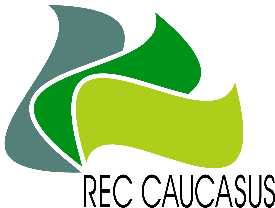 under the Project Georgia’s Integrated Transparency Framework for Implementation of the Paris Agreement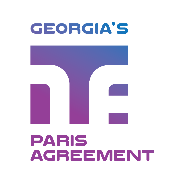 Concept of AssignmentPlease provide a description of the approach for the implementation of the task in accordance to the tabular format presented below: Draft deliverables of the assignment are a subject of agreement with PMU, CCD, and stakeholders (if necessary).The assignment will be implemented in close collaboration with National mitigation expert, PMU and CCD, including kick off meeting for introductory discussion and regular meetings on consideration of deliverables including JF meetings. DeliverablesEstimated amount of days requiredDeadlineApproachReport and presentation on reviewed and improved QA/QC plan for the national and sub-national GHG inventoryReport and presentation on reviewed and improved QA/QC plan for the national and sub-national GHG inventoryReport and presentation on reviewed and improved QA/QC plan for the national and sub-national GHG inventoryReport and presentation on reviewed and improved QA/QC plan for the national and sub-national GHG inventoryTask: Review and improve, for adoption, draft QA/QC plan for the national and sub-national GHG inventory, including an outline of the processes, schedule to review all source categories and a time frame from initial inventory development to final reporting in any year Report and presentation on reviewed and improved modalities and procedures for the implementation of QA/QC, including general and category-specific QC proceduresReport and presentation on reviewed and improved modalities and procedures for the implementation of QA/QC, including general and category-specific QC proceduresReport and presentation on reviewed and improved modalities and procedures for the implementation of QA/QC, including general and category-specific QC proceduresReport and presentation on reviewed and improved modalities and procedures for the implementation of QA/QC, including general and category-specific QC proceduresTask: Review and improve, for adoption, draft modalities and procedures for the implementation of QA/QCThis task includes:reviewing and improving QA as well as general and category-specific QC proceduresReport and presentation on reviewed and improved application procedures for verification techniquesReport and presentation on reviewed and improved application procedures for verification techniquesReport and presentation on reviewed and improved application procedures for verification techniquesReport and presentation on reviewed and improved application procedures for verification techniquesTask: Review and improve, for adoption, draft application procedures for GHG inventory verification techniques, including defining the scope of verification and activities/mandates under this instrumentReport and presentation on reviewed and improved archiving system procedure and prepared database outline and formatReport and presentation on reviewed and improved archiving system procedure and prepared database outline and formatReport and presentation on reviewed and improved archiving system procedure and prepared database outline and formatReport and presentation on reviewed and improved archiving system procedure and prepared database outline and formatTask: Review and improve, for adoption, draft GHG inventory archiving system procedure and prepared database outline and format, including archiving system protocol: identification of type and mode of information that needs to be archived.This task includes:Preparation of  database outline and format description.Total Days of the Assignment Total days of the assignment should not be more than 12 man-daysDaily rate in USD (Gross)      Total days of the assignment should not be more than 12 man-daysDaily rate in USD (Gross)      Duration of the Assignmentfrom:   to: 2023-08-15from:   to: 2023-08-15from:   to: 2023-08-15